ΕΛΛΗΝΙΚΗ ΔΗΜΟΚΡΑΤΙΑ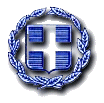   ΔΗΜΟΣ ΜΩΛΟΥ-ΑΓ.ΚΩΝ/ΝΟΥ	                 Kαμένα Βούρλα,5/5/2014       ΔΙΕΥΘΥΝΣΗ ΥΠΗΡΕΣΙΩΝ                                   Αρ.Πρωτ.:8302 ΤΜΗΜΑ ΔΙΟΙΚΗΤΙΚΩΝ & ΟΙΚΟΝΟΜΙΚΩΝ                                                    ΥΠΗΡΕΣΙΩΝΤαχ. Δ/νση: Αγ. Παντελεήμονα 8		Πληροφορίες:Φαλάρα Χριστίνα			  	 Τηλ.: 22350-23300,22353-50024                                                                  Φαξ: 22350- 89085 & 22300                                                                                                                                                    Προς:Tους εκπροσώπους των συνδυασμών                                                                                                 που μετέχουν στις εκλογές Μαΐου 2014ΘΕΜΑ:Καθορισμός τρόπου χρήσης των χώρων που διατίθενται κατά την προεκλογική περίοδο για την ανάδειξη των μελών του Ευρωπαϊκού Κοινοβουλίου, των δημοτικών και περιφερειακών εκλογών,στους συνδυασμούς των υποψηφίων,για την προβολή τους και άλλων λεπτομερειών. ΣΧΕΤ: Υπ’ αριθμ. 10474/13.03.2014  απόφαση του Υπουργού Εσωτερικών.             Σας καλούμε την 06η Μαΐου 2014 ημέρα Τρίτη και ώρα 11:00,σε κοινή σύσκεψη που θα πραγματοποιηθεί στο Δημοτικό Κατάστημα Καμένων Βούρλων-αίθουσα Δημοτικού Συμβουλίου,προκειμένου να γίνει συζήτηση και ενημερωθείτε σχετικά με την κατανομή των χώρων που διατίθενται στους συνδυασμούς των υποψηφίων για την προβολή τους και τον καθορισμό του τρόπου χρήσης αυτών,κατά την προεκλογική περίοδο για την ανάδειξη των μελών του Ευρωπαϊκού Κοινοβουλίου και των δημοτικών και περιφερειακών εκλογών Μαΐου 2014.  								          Ο Δήμαρχος						                   ΤΕΤΡΙΜΙΔΑΣ ΕΥΑΓΓΕΛΟΣ